Создание интегрированного рыбохозяйственного комплекса для индустриального выращивания форели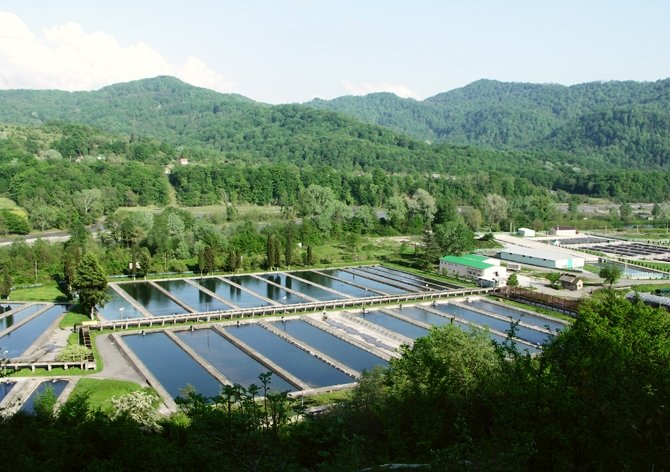 2024 г.Суть проекта заключается в развитии компании для индустриального производства форели на территории Кыргызстана.Доля рыбы, выращенной в условиях аквакультуры растет с каждым годом. Рост аквакультуры Кыргызстана:Потенциал аквакультуры Кыргызстана 200 000 тонн в год. Уникальность заключается в нескольких важнейших показателях аквакультуры:- высокое содержание кислорода в воде- оптимальная температура для круглогодичного выращивания - чистая проточная ледниковая вода в необходимом и достаточном количестве для выращивания рыбы высочайшего качества.Как следствие:- высокие темпы роста, которые составляют от 300 г в месяц - возможность круглогодичного выращивания и круглогодичного подъема рыбы- минимальные риски, связанные с потерей темпов роста и качества при выращиванииКонкурентное преимущество получит тот поставщик, который наладит круглогодичные поставки свежей рыбы. Основной спрос на рыбу навеской выше 2 кг. Рейтинг регионов (областей) КР по уровню гидробиологических параметров для выращивания форели (oncorhynchus mykiss)Согласно исследованиям академии наук Кыргызской республики.Проект по доращиванию радужной форели (oncorhynchus mykiss), с последующей переработкой и реализацией на рынке РФ.Ценообразование продуктаПри регистрации юридического лица в Кыргызстане выбирается сельскохозяйственная деятельность (переработка и выращивание рыбы). Сельское хозяйство не облагается налогом на прибыль и НДС с продажи.Модель бизнеса предполагает:Строительство бассейнов с их непрерывным зарыблением. Строительство сухого склада для хранения кормов и вспомогательных материалов.Закупку европейских кормов (VERONESSI, Skretting)В месяц необходимо строить бассейны на 33,5 т рыбы, зарыблять и кормить. Закупка сеголеток весом до 0,8 кг, с последующим доращиванием до веса товарной рыбы 2,5 кг (6  мес)Строительство перерабатывающего цеха на 450 м2.Выход на оборот выращивания и переработки 33 500 кг в месяц.Выход на отгрузку 28 000 кг готовой рыбы в месяц.Плюсы технологии доращивания:- минимизация рисков гибели (падёжа) рыбы, т.к. полукилограммовая зрелая особь обладает максимальной жизнеспособностью.- темпы роста килограммовой особи максимальны и не падает набор массы- экономия на строительстве и содержании бассейнов УЗВ для молоди (малёвник), инкубационного цеха для выклева икры, лаборатории для контроля параметров выращивания.Схема хозяйства: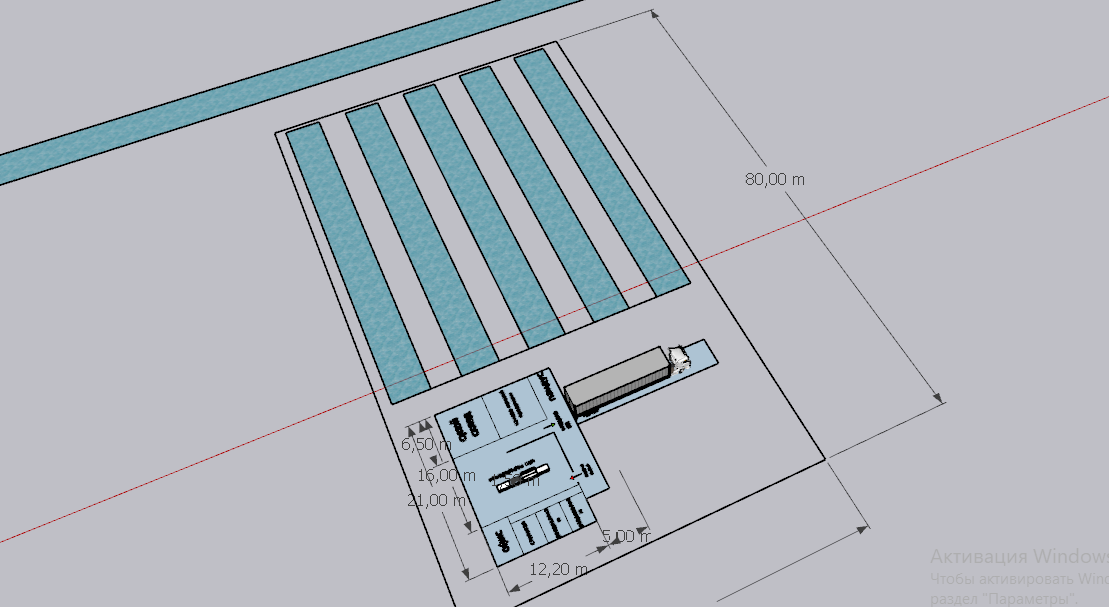 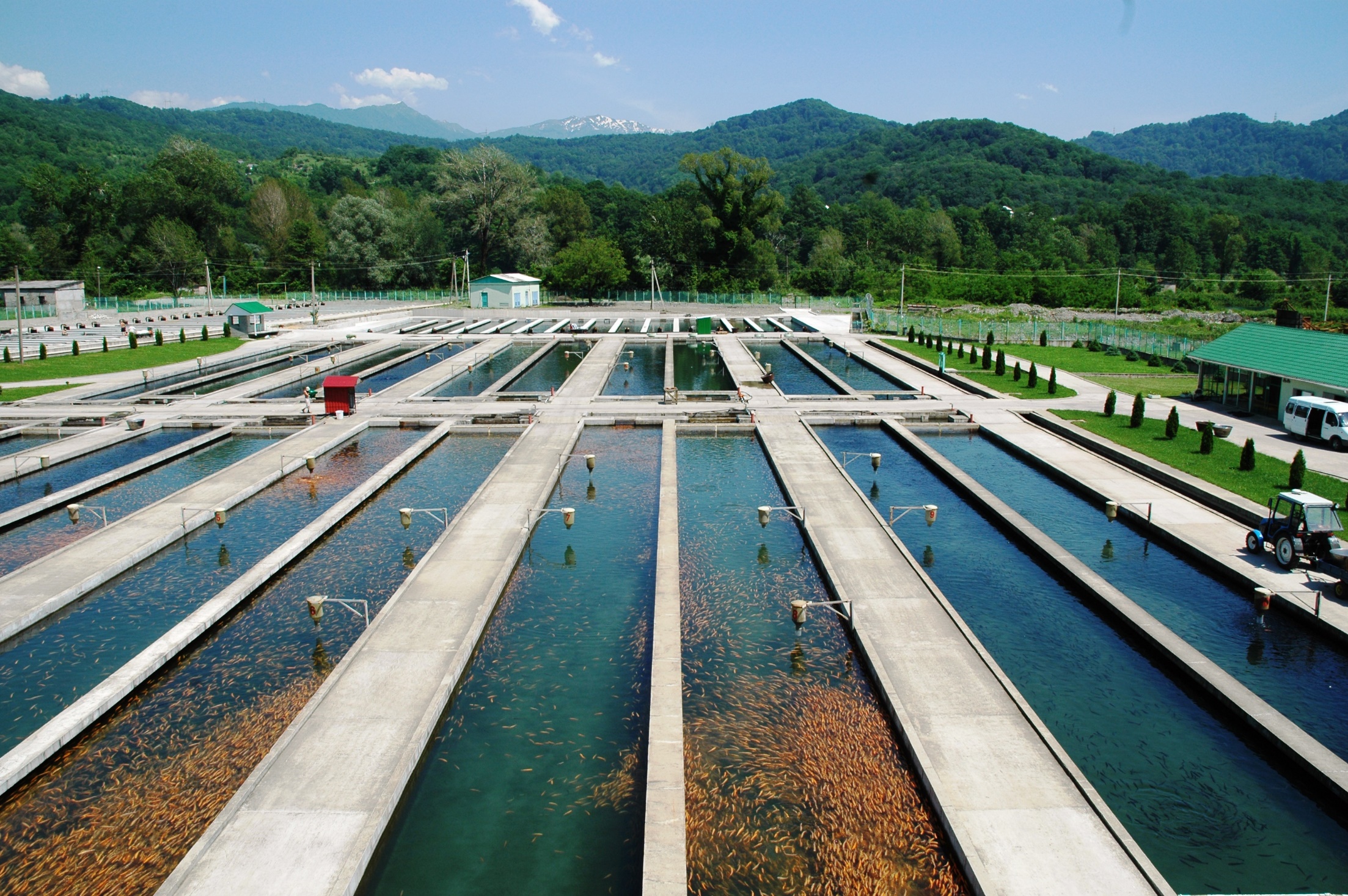 Конфигурация бассейна 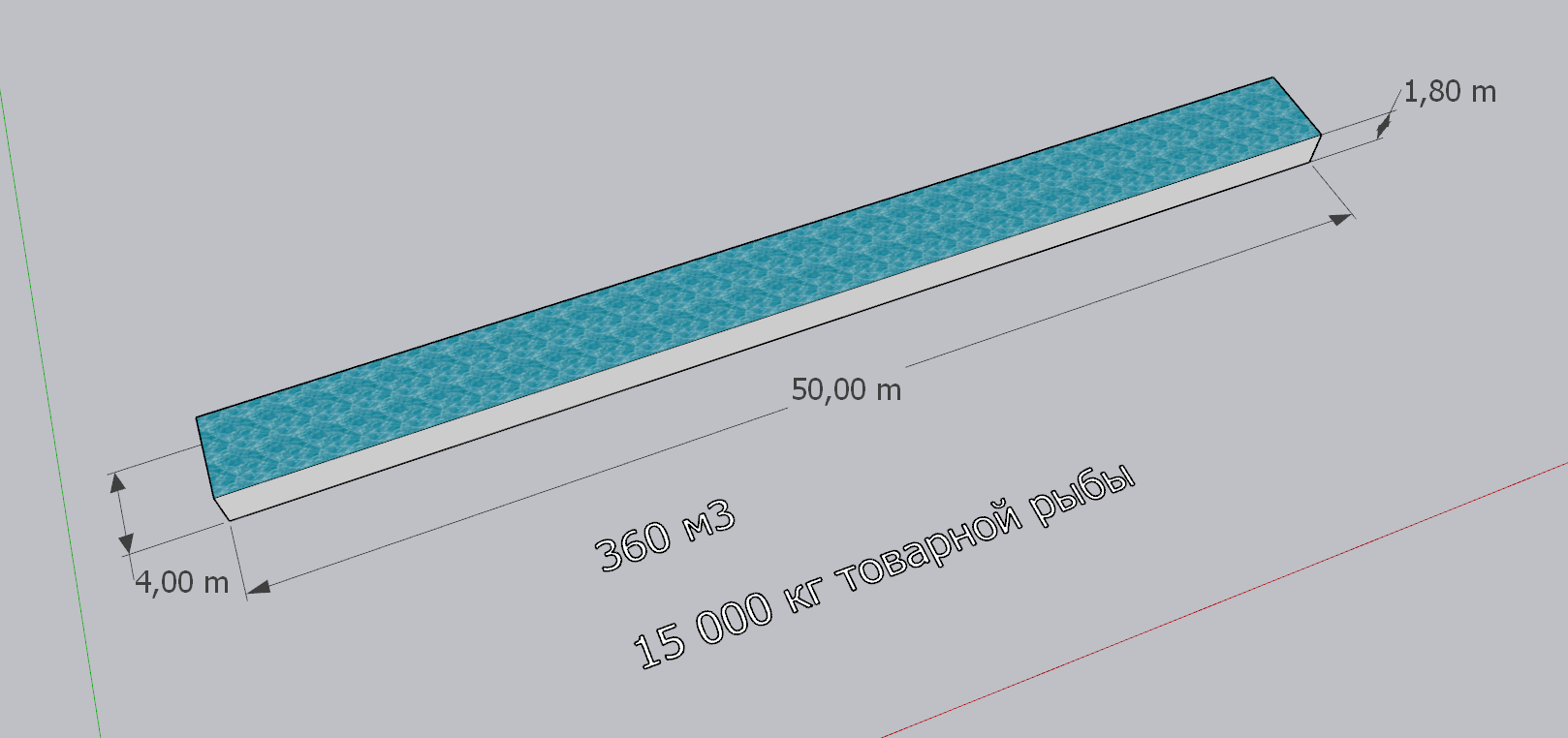 Схема производства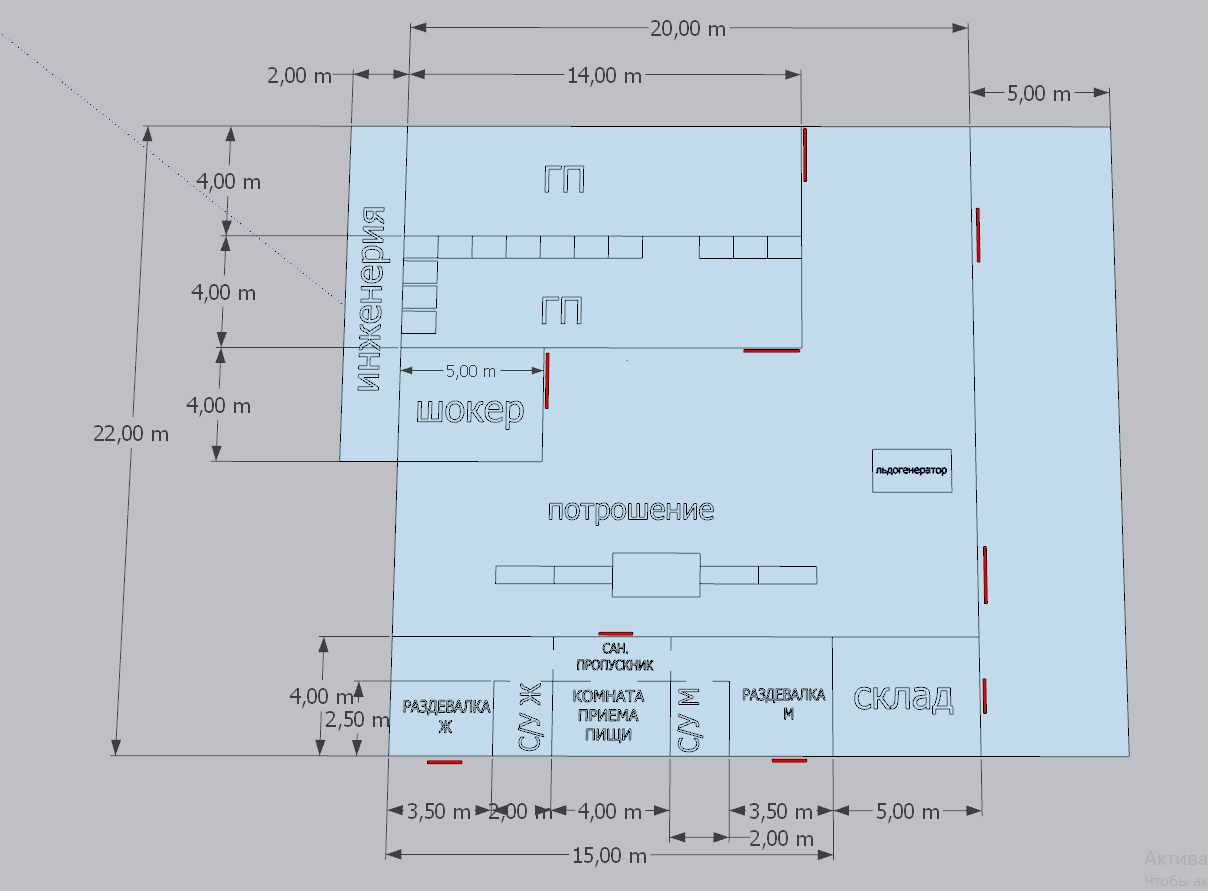 Строительство рыбоперерабатывающего завода под ключФонд з/пПродукт Форель охлажденная потрошеная с головой. В коробах из экструдированного пенополистирола по 20 кг во льду. Температура хранения -2-8 °С. Срок годности 14 суток.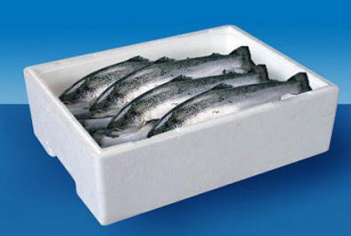 Форель замороженная потрошеная с головой (без головы). Короба из гофрокартона по 25 кг. Температура хранения -18 °С. Срок годности 10 месяцев.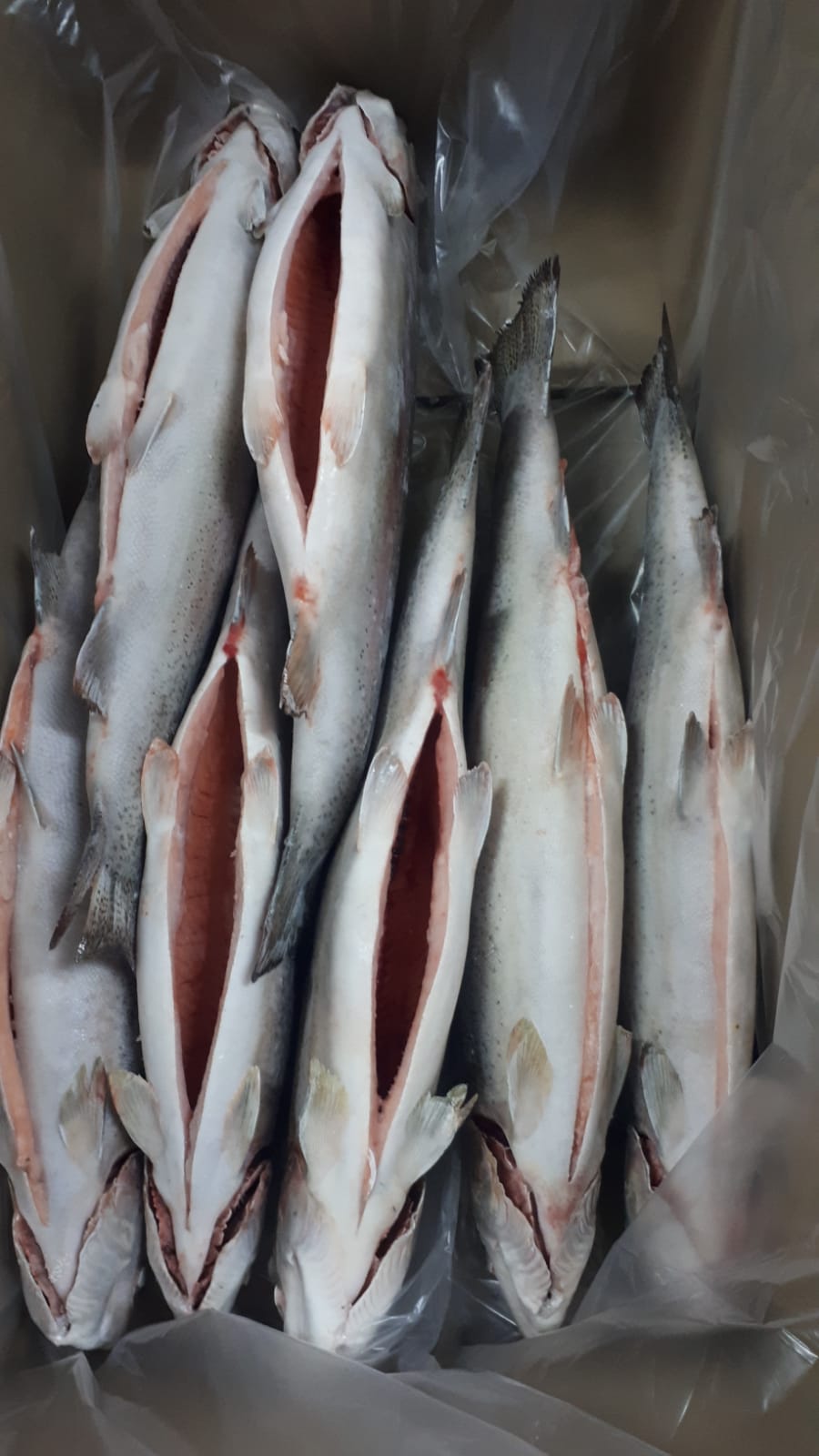 Общая характеристика рисковАнализ основных рисков проектаРиски, возникающие на этапе осуществления капитальных вложенийРиск невыполнения обязательств поставщикомНевыполнение обязательств поставщиком (низкое качество, дефекты в оборудовании, технологии). Основная часть оборудования - оборудование бассейновых хозяйств будет поставляться на конкурсной основе, при высокой конкуренции поставщиков.Риск срыва сроков проектаСрыв сроков строительства - риск оценивается как умеренный, так на выполнение намеченных работ при нормальном финансировании могут повлиять только неблагоприятные погодные условия; «запас на погоду» в календарном плане принят в размере месяца, что, по мнению, предприятия значительно сокращает риск серьезного «вмешательства» погоды в сроки СМР.Риск отсутствия спроса на выпускаемую продукциюРиск, связанный с отсутствием спроса на выпускаемую продукцию отсутствует. Это обусловлено недостатком форели в связи с эмбарго. Внутренний рынок форели в России имеет дефицит предложения.Транспортные риски, несвоевременность поставок сырьяТранспортные риски незначительны, транспортное обеспечение по посадочному материалу собственное, корма доставляются поставщиком. Нормативами предусмотрено наличие страхового запаса кормов.Политика в области управления рискамиДля смягчения общего рискового профиля для предприятия в рамках риск-менеджмента планируется осуществлять контроль следующих основных факторов:наличие гарантий от поставщиков оборудования и сырья, а также подрядчиков.надлежащее исполнения контрактов;своевременное исполнения обязательств по поставкам кормов и посадочных материалов, а также по строительству новых объектов.наличие долгосрочных контрактов с поставщиками сырья, материалов и комплектующих;наличие альтернативных поставщиков сырья материалов и покупателей готовой продукции.тоннтоннтоннтоннтоннтоннтонн2016201720182019202020212022Аквакультура Кыргызстана25005000800012000290003500045000Иссык-Кульская1Чуйская2Нарынская3Ошская4Джалал-Абадская5Таласская6Баткенская7Рыба с доращиванияРыба с доращиваниясомрублейЗакупочная цена живой форели у рыбоводов в Кыргызстане (0,6-0,8 кг)400400Корм для доращивания до 2,5 кг524524себес товарной рыбы370370Потери массы при переработке (потрошение)16%16%Расходы на производство на 1 кг готового продукта Работа 2020Упаковка 1818логистика3030себес рыбы в РФ на складе клиента508508Цена в инвойсе (2+)620620Налоги00прибыльприбыль112112RUB 112112RUB 112112KGSстройкастройкаоборудованиеоборудованиестяжка (арматура, бетон, работа)      1 000 000 льдогенератор            4 000 000 пеноплекс         150 000 кара (вилочный погрузчик)            1 500 000 сендвич панели       3 000 000 Дизель генератор            2 000 000 Каркас сендвичей      3 000 000 агрегат -2 - 8   хранение 2 шт            3 000 000 кровля         400 000 шокер            3 000 000 водоотведение         100 000 линия потрошения               800 000 сантехника инженерная         200 000 авто 4*4            1 500 000 электрика         200 000 тара пластиковая                600 000 двери холодильные         500 000 монтаж хол оборудов               300 000 двери бытовые            50 000 санитарное обрудование                100 000 сан узлы раздевалки         100 000 спецодежда                  50 000 септик         300 000 рохли 3 шт               120 000 Контейнеры         500 000 весы                  80 000 стреппинговая машина                  70 000       9 500 000 мебель для раздевалок персонала               150 000 спецобувь, спецодежда               200 000 ножи                  50 000 термотрансферный принтер                  20 000                       27 190 000                       27 190 000 Доп оборудование               150 000                       27 190 000                       27 190 000           17 690 000 Заработная плата в период зарыбления-строительства Заработная плата в период зарыбления-строительства Заработная плата в период зарыбления-строительства Заработная плата в период зарыбления-строительства должностькол-возп, сомитогДиректороперационное управлениеоперационное управление400000Бухгалтерияоперационное управлениеоперационное управление400000операционное управлениеоперационное управление400000Отдел закупок операционное управлениеоперационное управление400000зав. Складомоперационное управлениеоперационное управление400000операционное управлениеоперационное управление400000нач. производстваоперационное управлениеоперационное управление400000линейный персонал охрана22500050000рыбоводы430000120000водитель13000030000соц фонд+подоходный100 000фонд зп7700 000Заработная плата в период отгрузкиЗаработная плата в период отгрузкиЗаработная плата в период отгрузкиЗаработная плата в период отгрузкидолжностькол-возп, сомитогопер. упр-е2200000       400 000 Директор60000                   -   Бухгалтерия140000          40 000 Отдел закупок 50000                   -   зав. Складом40000                   -   нач. производства150000          50 000 линейный персонал 1230000       360 000 охрана225000          50 000 рыбоводы430000       120 000 водители130000          30 000 соц фонд+подоходный       200 000 фонд зп231 250 000руб$Необходимые инвестиции   119 090 000          1 280 538   Завод (под ключ) 600 м2       9 500 000   Оборудование      17 690 000   Зарыбление 60 т     24 000 000   Закупка кормов 170 т     39 100 000   Разработка хозяйства     12 000 000   Разрешительные документы           300 000   Зарпалата на период запуска       4 200 000   покупка земли     12 300 000   Производительность предприятия5 000кг в суткиПроизводительность предприятия150 000кг в месяцпериод строительства и зарыбления хоз-ваянв.24фев.24мар.24апр.24май.24июн.24собственная рыба, кг------оборот----июл.24авг.24сен.24окт.24ноя.24дек.24собственная рыба, кг             28 140                28 140               28 140               28 140               28 140                  28 140   оборот (цена в инвойсе 630 руб/кг)     17 728 200        17 728 200       17 728 200       17 728 200       17 728 200          17 728 200   Расходы ежемесячные      14 416 667        14 416 667       14 416 667       14 416 667       14 416 667          14 416 667   прибыль чистая       3 311 533          3 311 533         3 311 533         3 311 533         3 311 533             3 311 533   Прибыль от реализацииянв.25фев.25мар.25апр.25май.25июн.25собственная рыба, кг             28 140                28 140               28 140               28 140               28 140                  28 140   оборот (цена в инвойсе 630 руб/кг)     17 728 200        17 728 200       17 728 200       17 728 200       17 728 200          17 728 200   Расходы ежемесячные      14 416 667        14 416 667       14 416 667       14 416 667       14 416 667          14 416 667   прибыль чистая       3 311 533          3 311 533         3 311 533         3 311 533         3 311 533             3 311 533    рублей        39 738 400   Расходы в период зарыбления-строительства Расходы в период зарыбления-строительства Расходы в период зарыбления-строительства Расходы в период зарыбления-строительства расходы ежемесячные колценазакуп кормов               28 333                      230         6 516 667 закуп рыбы               10 000                      400         4 000 000 Логистика                       -   Доставка 0,8 кг рыбы до хозяйства            300 000 ЗП персонала           700 000 Расходные мат-лы                       -   Коммунальные услуги           150 000 Амортизцаия                       -         11 666 667 рублейРасходы в период отгрузкиРасходы в период отгрузкиРасходы в период отгрузкиРасходы в период отгрузкирасходы ежемесячные колценазакуп кормов               28 333                      230         6 516 667 закуп рыбы               10 000                      400         4 000 000 Логистика отгрузки рыбы в РФ                         4              300 000         1 200 000 Доставка 1кг рыбы до хозяйства            300 000 ЗП персонала        1 250 000 Расходные мат-лы           700 000 Коммунальные услуги           250 000 Амортизцаия           200 000       14 416 667 рублейНа инвестиционной фазе:•      Риск превышения сметной стоимости проекта.У команды проекта есть опыт запуска аналогичного проекта в КР в 2023 году•      Риск задержки сдачи объекта.Выбраны технологии быстровозводимых зданий. В модели предусматривается 2 одновременных этапа - зарыбление и строительство завода. Время на зарыбление и доращивание - 6 мес, за это время будет построен и укомплектован завод•      Риск низкого качества работ.В команде проекта специалисты с большим опытом в строительстве и технологиях переработкиНа производственной фазе:•      Производственные риски:Производством будет управлять специалист с 15 летним производственным опытом в РФ •      Технологические.Для снижения технологических рисков завод будет построен на территории рыбного хозяйства. Это минимизирует логистические риски. Производство будет выстроено в едином холодильном контуре по всей цепочке. Мощность холодильного оборудования будет с 50% запасом•      Обеспечение сырьем и энергией.В модели предполагается собственное хозяйство с товарно-сырьевым запасом. На производстве будет установлен дизельный генератор энергии. Корма •      Транспортный риск.Груз направляемый в Россию будет застрахован в Кыргызско-Российской компании "Арсенал"•      Коммерческие риски (риски реализации проектного продукта).Маржинальность продукта позволяет без рисков снизить цену и остаться в прибыли таким образом, чтобы быть ниже конкурентов.•      Экологические и другие риски гражданской ответственности.Проект основан на возобновляемом ресурсе и рассчитан в соответствии с требованиями втеринарной службы КР. •      Риск конвертации валюты.В модели взят курс сома к рублю 1,2. По факту он выше (1,3)•      Финансовые рискиРост цен на сырье, энергоносители и др. статьи расходов - риск значительный. Риск компенсируется опережающим ростом цены на продукцию. •      Административно-правовыеПравовые риски, связанные с деятельностью по разведению и переработке форели являются минимальными. Т.к. направление рыбного хозяйства выделено Правительством КР в числе стратегических. Существуют специальные нормативно-правовые документы, регулирующие и поддерживающие данную отрасль.